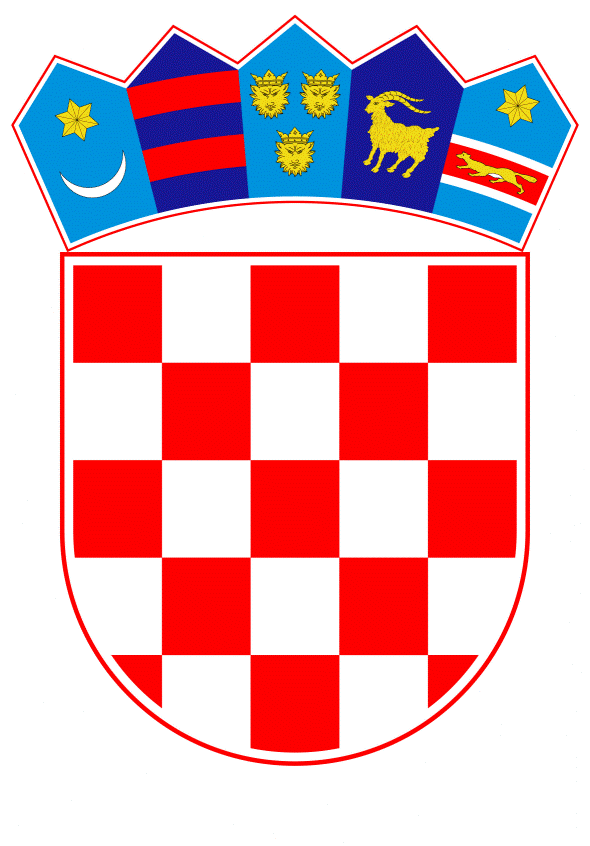 VLADA REPUBLIKE HRVATSKEZagreb, 13. listopada 2022. ______________________________________________________________________________________________________________________________________________________________________________________________________________________________Na temelju članka 31. stavka 2. Zakona o Vladi Republike Hrvatske (Narodne novine, br. 150/11, 119/14, 93/16 i 116/18), a u vezi s člankom 74. stavkom 1. Zakona o pomorskom dobru i morskim lukama (Narodne novine, br. 158/03, 100/04 – Zakon o izmjenama i dopunama Zakona o gradnji, 141/06, 38/09, 123/11-Odluka Ustavnog suda Republike Hrvatske, 56/16 i 98/19), Vlada Republike Hrvatske je na sjednici održanoj ___________________ 2022. godine donijelaODLUKU O DAVANJU SUGLASNOSTI NA ODLUKU ŽUPANIJSKE SKUPŠTINEPRIMORSKO-GORANSKE ŽUPANIJE O IZMJENAMA ODLUKEO UTVRĐIVANJU LUČKOG PODRUČJA U LUKAMA OTVORENIM ZA JAVNI PROMET ŽUPANIJSKOG I LOKALNOG ZNAČAJA NA PODRUČJU PRIMORSKO-GORANSKE ŽUPANIJE I.Daje se suglasnost na Odluku o izmjenama Odluke o utvrđivanju lučkog područja u lukama otvorenim za javni promet županijskog i lokalnog značaja na području Primorsko-goranske županije, klase: 024-04/22-01/1, urbroja: 2170-01-01/5-22-62, koju je donijela Županijska skupština Primorsko-goranske županije na sjednici održanoj 27. siječnja 2022. godine, a kojom se proširuje obuhvat lučkog područja za luku Mošćenička Draga. II.Ova Odluka stupa na snagu danom donošenja, a objavit će se u Narodnim novinama.Klasa:Ur.broj:Zagreb,PREDSJEDNIKmr. sc. Andrej PlenkovićOBRAZLOŽENJETemeljem članka 74. stavaka 1. i 2.  Zakona o pomorskom dobru i morskim lukama („Narodne novine“, br. 158/03, 100/04, 141/06, 38/09, 123/11, 56/16 i 98/19), županijska skupština utvrđuje lučko područje za sve luke otvorene za javni promet županijskog i lokalnog značaja na svom području, u skladu s prostornim planovima i uz suglasnost Vlade Republike Hrvatske, a lučka uprava je dužna predložiti promjenu akta o lučkom području ako to zahtijevaju razvojni, gospodarski, administrativni ili drugi razlozi. Sukladno članku 2. stavku 1. točki 4. Zakona o pomorskom dobru i morskim lukama lučko područje luke obuhvaća jedan ili više morskih i kopnenih prostora (lučkih bazena) koji se koriste za obavljanje lučkih djelatnosti, a kojima upravlja lučka uprava, a granica lučkog područja je granica pomorskog dobra. Odlukom o utvrđivanju lučkog područja u lukama otvorenim za javni promet županijskog i lokalnog značaja na području Primorsko-goranske županije („Službene novine Primorsko-goranske županije“, broj 40/20 i 21/21) utvrđen je obuhvat lučkih područja luka otvorenih za javni promet županijskog i lokalnog značaja na području Primorsko-goranske županije prema nadležnim lučkim upravama koje njima upravljaju.Dana 27. siječnja 2022. godine Županijska skupština Primorsko-goranske županije na svojoj 7. sjednici donijela je Odluku o izmjenama Odluke o utvrđivanju lučkog područja u lukama otvorenim za javni promet županijskog i lokalnog značaja na području Primorsko-goranske županije (Klase: 024-04/22-01/1, Urbroj: 2170-01-01/5-22-62) i dopisom od 4. veljače 2022. godine zatražila suglasnost Vlade Republike Hrvatske.Navedenom Odlukom proširuje se obuhvat lučkog područja luke otvorene za javni promet Mošćenička Draga, kojom upravlja Županijska lučka uprava Opatija-Lovran-Mošćenička Draga, radi optimizacije položaja planiranog primarnog i sekundarnog lukobrana te usklađenja obuhvata lučkog područja s prostornim planom Općine Mošćenička Draga. Površina lučkog područja se proširuje za 14.498 m2 (sa 24.871 m2 na 39.369 m2). Izgradnjom sekundarnog lukobrana će se omogućiti siguran vez za cca 11 plovila, a izgradnjom primarnog lukobrana će se zaštititi novoizgrađena obala čija izgradnja je dovršena u 2021. godini. Slijedom navedenog, Ministarstvo mora, prometa i infrastrukture izradilo je Prijedlog odluke o davanju suglasnosti na Odluku Županijske skupštine Primorsko-goranske županije o izmjenama Odluke o utvrđivanju lučkog područja u lukama otvorenim za javni promet županijskog i lokalnog značaja na području Primorsko-goranske županije te se predlaže Vladi Republike Hrvatske donošenje. Predlagatelj:Ministarstvo mora, prometa i infrastrukturePredmet:Prijedlog odluke o davanju suglasnosti na Odluku Županijske skupštine Primorsko-goranske županije o izmjenama Odluke o utvrđivanju lučkog područja u lukama otvorenim za javni promet županijskog i lokalnog značaja na području Primorsko-goranske županije